                                             Справка о проведенном мероприятии в МКОУ «Уцмиюртовская СОШ»  празднования 100-летия со дня рождения Булача  Имамутдиновича Гаджиева , известного педагога , краеведа и просветителя.                                                        Неделя Памяти .. С 21 по 26 октября в старших классах МКОУ «Уцмиюртовская СОШ» прошла Неделя Памяти  Булача  Гаджиева. В 5-11х классах проведены классные часы :5а- «Памяти учителя на все времена»-кл. рук. Махмудова П.О.5б-«Булачу  Гаджиеву посвящается» кл. рук. Ахмедова С.А.5в-«Мы -  Гаджиевцы с тобой, этим надо дорожить» кл. рук.Шаруханова С.М.5г- «Памяти Булача Гаджиева»- кл. рук.Абдумуслимова Г.А.6а- «В стране легенд и преданий»-кл. рук Абдумуталипова У.С.6б- «100-летию Булача Гаджиева»- кл. рук. Рамазанова Р.К.6в- « К 100-летию Булача  Гаджиева»-кл. рук. Кагерманова К.И.7а- «Учитель, просветитель и краевед»-кл. рук. Абдулаева С.М.7б- «100-летию Булача Гаджиева»- кл. рук. Джабирова П.А.7в-«Булач Гаджиев – пример подражания»-кл. рук. Шахидова С.Ш.8а- «Булачу Гаджиеву  100»- кл. рук.Мусаева У.Х.8б- «К 100-летию Булача Гаджиева»- кл. рук. Абдулхалимова Н. И.8в- «Легендарный брат Магомеда  Гаджиева» - кл. рук.Билалова Х.Х.9а-« Мы Гаджиевцы с тобой, этим  надо дорожить»-кл. рук. Гасанова А.С.9б- «В стране легенд  и преданий» - кл. рук. Исбаилова М.Р.9в-- «Булачу Гаджиеву-100»- кл. рук. Хизриева П.А.10кл- «В стране легенд и преданий»-кл. рук. Магомедова Р.А25.10.2019г. в МКОУ «Уцмиюртовская СОШ» среди 8-10х классов прошёл вечер памяти, посвященный Б.Гаджиеву. «Человек- учитель-герой».На вечере был показан видео-ролик известного краеведа «По горам родного Дагестана» 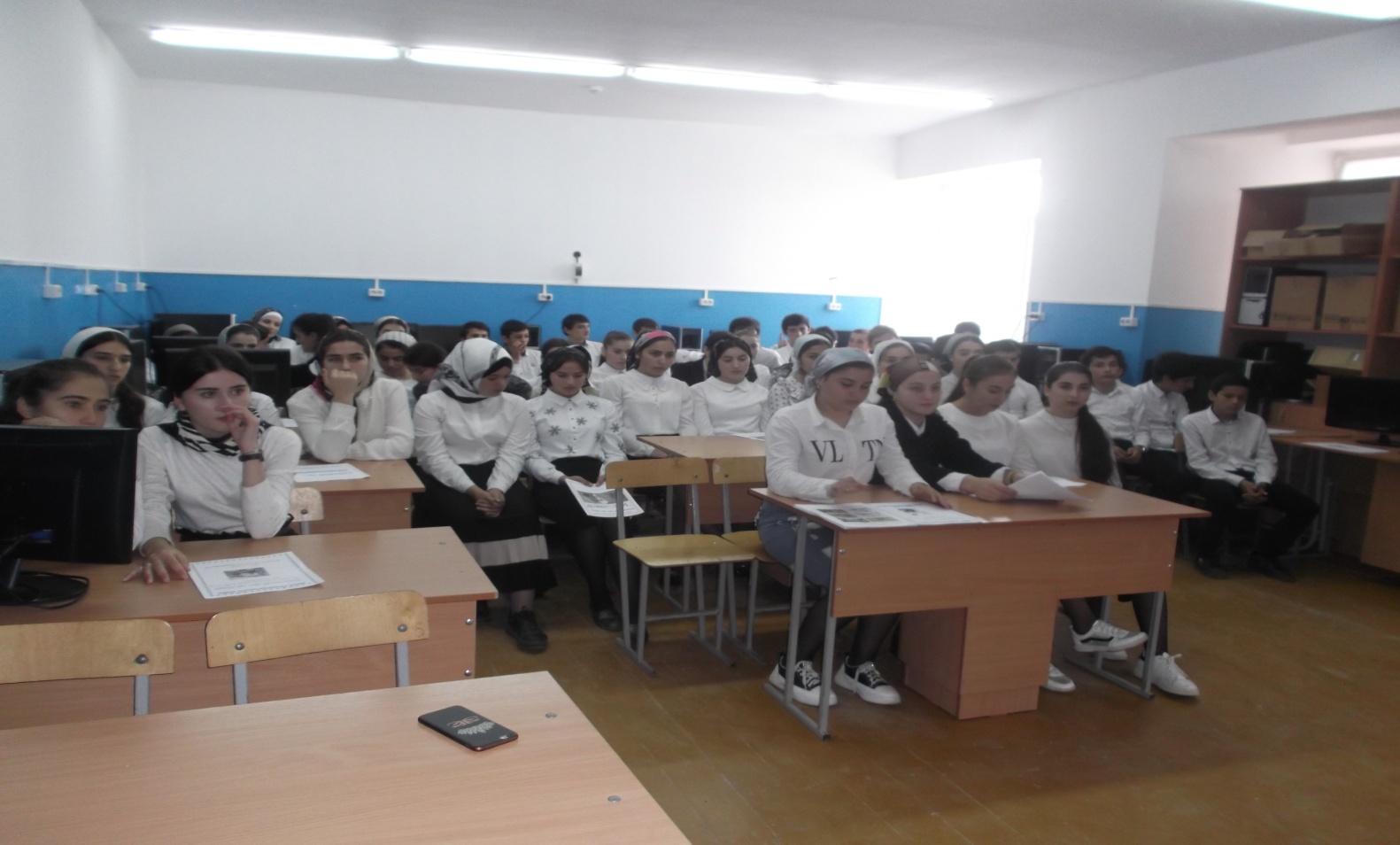 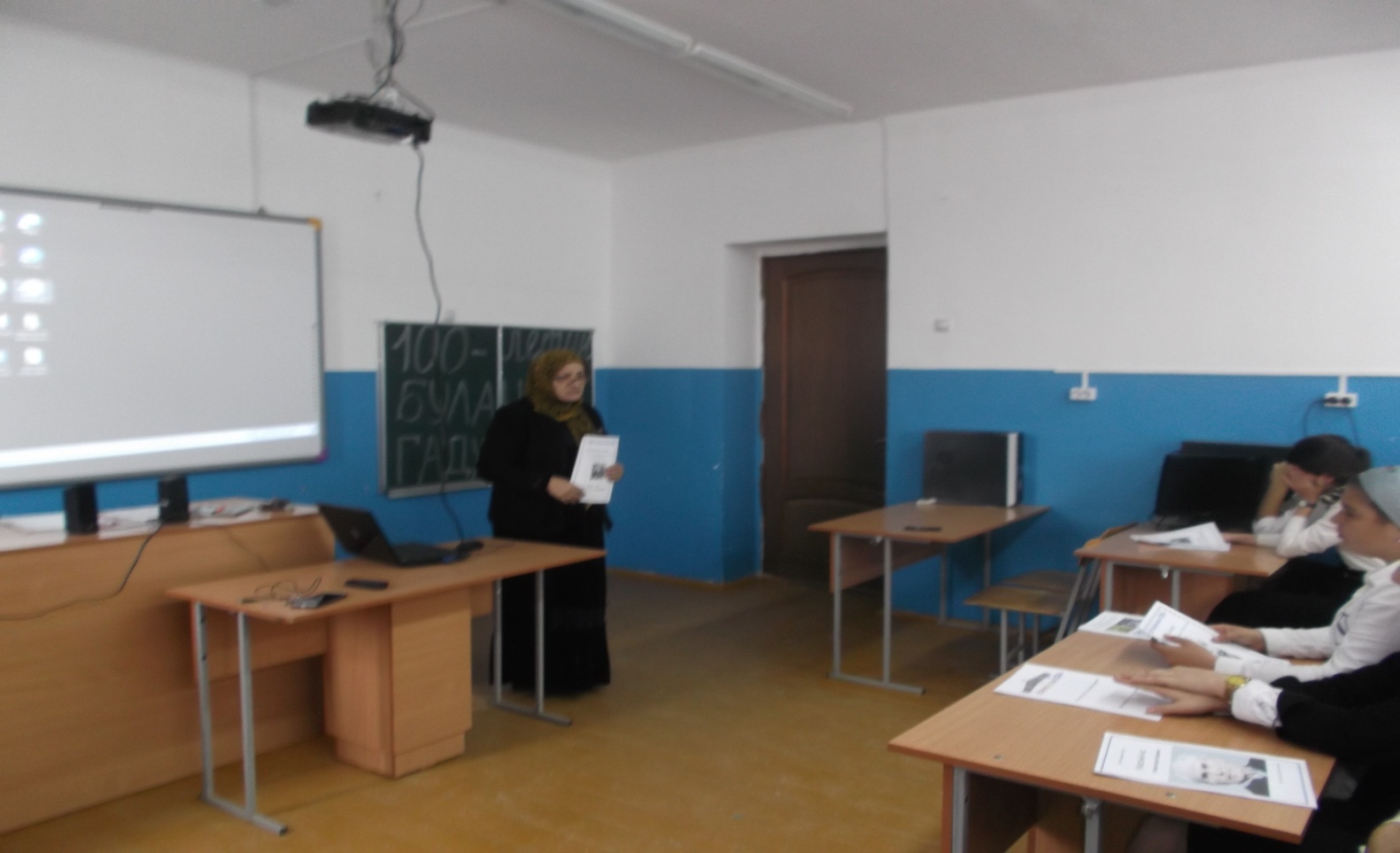 